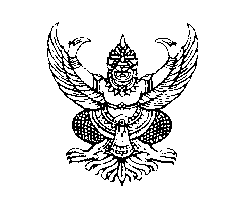 บันทึกข้อความส่วนราชการ..........................................................................................................................................................ที่…………………………………………………..………………..	วันที่...................................................................................เรื่อง    ขอชี้แจงเหตุผลการลาหยุดราชการในวันหยุดราชการประจำปีเพื่อให้มีวันหยุดต่อเนื่องกันเกินห้าวันเรียน    อธิการบดีมหาวิทยาลัยราชภัฏนครปฐม								ข้าพเจ้า..................................................ตำแหน่ง...................................สังกัด........................................ มีความประสงค์ขออนุญาต (ลาพักผ่อน-ลากิจส่วนตัว) ตั้งแต่วันที่............................ถึงวันที่................................ มีกำหนด...............วัน ซึ่งการลาดังกล่าวเป็นการลาหยุดราชการประจำปีที่เพื่อให้มีวันหยุดต่อเนื่องกันเกินห้าวันข้าพเจ้ามีเหตุผลความจำเป็น ต้องลาในช่วงระยะเวลาดังกล่าว เนื่องจาก....................................................................................................................................................................................................................................................................................................................................................................................................................................................................................................................................................................................						  ขอแสดงความนับถือ                                                  ลงชื่อ.............................................................                                                        (............................................................)ความเห็นของผู้บังคับบัญชาชั้นต้น............................................................................................................................................................................................................................................................................................................................................................							   ลงชื่อ...............................................................							   ตำแหน่ง...........................................................							   	   ................../..................../.................